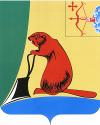 Контрольно-счётная комиссия Тужинского районаАктпгт Тужа                                                                                                                  18.02.2016г.Председателем Контрольно-счётной комиссии Тужинского муниципального района Таймаровым А.С. совместно с заместителем прокурора Тужинского района Рябовым А.Ю. проведена проверка законности и результативности использования субсидии местному бюджету муниципального образования Грековское сельское поселение Тужинского района Кировской области из областного бюджета на софинансирование инвестиционных программ и проектов развития общественной инфраструктуры муниципальных образований в Кировской области в 2015 году.Проверка начата: 10.02.2016Окончена: 18.02.2016Проверкой установлено:Администрацией Грековского сельского поселения и департаментом социального развития Кировской области заключено соглашение от 01.06.2015 № 42-П о предоставлении субсидии местному бюджету муниципального образования Грековское сельское поселение из областного бюджета на софинансирование инвестиционных программ и проектов развития общественной инфраструктуры муниципальных образований в Кировской области в 2015 году (далее - Соглашение).На участие в проекте по поддержке местных инициатив в 2015 году принято решение Грековской сельской Думы от 28.03.2014 № 19/67. Проведены собрания граждан по улицам и конференция представителей улиц д. Греково. Определена наиболее значимая проблема, создана инициативная группа.Постановлением администрации Грековского сельского поселения от 29.12.2014 № 96 утверждён План – график размещения заказов на поставки товаров, выполнение работ, оказание услуг для нужд администрации Грековского сельского поселения на 2015 год. Постановлением администрации Грековского сельского поселения от 03.06.2015 № 35 внесены изменения в План – график размещения заказов на поставки товаров, выполнение работ, оказание услуг для нужд администрации Грековского сельского поселения на 2015 год и в него включены 2 вида работ, являющихся предметом контракта:1. Замена водонапорной башни, очистка скважины № 4484 и устройство санитарно-защитной зоны скважины в д. Греково Тужинского района (далее – Мероприятие).2. Оказание услуг по осуществлению функций технического надзора строительного контроля над выполнением Мероприятия.Принято постановление администрации Грековского сельского поселения от 10.06.2015 № 39 о проведении открытого аукциона в электронной форме по Мероприятию.Главой администрации Грековского сельского поселения 15.06.2015 года утверждена документация об аукционе в электронной форме на право заключения муниципального контракта на выполнение работ по Мероприятию, обоснование начальной (максимальной) цены контракта, аукционное задание, информационная карта.Локальный сметный расчёт утверждён постановлением администрации Грековского сельского поселения от 10.06.2015 № 38.Локальный сметный расчёт 19.08.2014 года проверен в КОГБУ «Региональный центр ценообразования в строительстве».На электронный аукцион подана единственная заявка.В нарушение статьи 33 Федерального закона от 05.04.2013 № 44-ФЗ «О контрактной системе в сфере закупок товаров, работ, услуг для обеспечения государственных и муниципальных нужд» (далее – Федеральный закон № 44-ФЗ) в аукционном задании (приложение к проекту муниципального контракта на выполнение Мероприятия) в описаниях водонапорной башни и насоса артезианского с погружным электродвигателем отсутствовали обязательные включения в описание объектов закупки слов «или эквивалент».Аукционной документацией предусмотрен:размер обеспечения заявки на участие в аукционе – 1 % от начальной (максимальной) цены контракта, в сумме 7 043,33 рубля;размер обеспечения исполнения контракта – 5 % от цены контракта, в сумме 35 216,65 рублей.На основании результатов размещения муниципального заказа путём проведения электронного  аукциона (протокол подведения итогов № 0140300037915000001 от 25 июня 2015 года) администрация Грековского сельского поселения (далее - Заказчик) и общество с ограниченной ответственностью «ПМК-138» (далее - Подрядчик) заключили муниципальный контракт № 1 от 07 июля 2015 года на выполнение работ по Мероприятию на 704 333 рубля (далее – Контракт).Срок выполнения Мероприятия до 30.09.2015 г.По Мероприятию все работы Подрядчиком выполнены своевременно, акт приёмки выполненных работ от 31.07.2015 г.В нарушение пункта 1 статьи 34 Федерального закона № 44-ФЗ Контракт заключён на условиях, не соответствующих аукционной документации. Производились работы и применялись строительные материалы, не предусмотренные аукционной документацией.В результате фактический объем работ, выполненных Подрядчиком по Мероприятию, на 12,704 тыс. рублей меньше объёма работ, предусмотренного локальным сметным расчётом, утверждённым постановлением Заказчика и проверенным в КОГБУ «Региональный центр ценообразования в строительстве».Общий журнал работ имеется. Сроки выполнения работ в журнале соответствуют срокам выполнения Мероприятия в актах приёмки выполненных работ.Имеется паспорт на башню водонапорную (марка ВБР-25У-12), паспорт на электронасос, паспорт на щит управления, сертификаты соответствия: на башню, на трубы напорные, на препарат для защиты древесины.Имеются акты освидетельствования скрытых работ.Заказчик свои обязательства по оплате Мероприятия (в 2015 году) выполнил своевременно, в полном объёме (в соответствии с Контрактом):-средства бюджета поселения - п/п № 262 от 05.08.2015 на 33 000 рублей;-средства спонсоров – п/п № 263 от 05.08.2015 на 24 000 рублей;-средства населения – п/п № 264 от 05.08.2015 на 68 250 рублей;-субсидия из областного бюджета – п/п № 302 от 31.08.2015 на 289 542 рубля.Оставшаяся часть (субсидия из областного бюджета) в сумме 289 541 рубль, в соответствии с Контрактом, должна быть оплачена Подрядчику до 01.05.2016 года.В нарушение пункта 3 части 3 статьи 103 Федерального закона № 44-ФЗ информация об исполнении Контракта в федеральный орган исполнительной власти, осуществляющий правоприменительные функции по кассовому обслуживанию исполнения бюджетов бюджетной системы Российской Федерации, представлена Заказчиком с опозданием на 32 дня (по закону - в течение 3 рабочих дней после исполнения Контракта – до 06.08.2016, фактически – 07.09.2016).В нарушение пункта 9 статьи 94 Федерального закона № 44-ФЗ Заказчик не разместил в единой информационной системе отчёт о выполнении Мероприятия.Заказчик и ООО «ВИТ» (далее – Подрядчик № 1) в соответствии с п.4 ч.1 ст.93 Федерального закона № 44-ФЗ заключили муниципальный контракт № 2 от 07 июля 2015 года (далее – Контракт № 1) об оказании услуг по осуществлению функций технического надзора (строительного контроля) над выполнением Мероприятия.Сумма Контракта № 2 – 7 000 рублей.Акт на выполнение работ-услуг № 14 от 31 июля 2015 года.Заказчик своевременно оплатил Подрядчику № 2 выполненные работы (п/п № 265 от 05.08.2015 на 7 000 рублей).Сбор средств на выполнение Мероприятия с населения осуществлялся через кассу поселения (по ведомости), с дальнейшей сдачей средств на счёт в банке. Спонсоры – перечислением на счёт поселения.Отчёт о расходовании субсидии из областного бюджета составлен правильно, представлен в Департамент социального развития Кировской области своевременно.ПредседательКонтрольно-счётной комиссии                                                                        А.С. ТаймаровЗаместитель прокурораТужинского района                                                                                                А.Ю. РябовГлава администрацииГрековского сельского поселения                                                                      П.В. ЗахаровГлавный бухгалтер                                                                                           М.Л. Васюкова        Акт принят на согласование                                                     «    » февраля 2016 года        ___________        Акт подписан                                                                              «    » февраля 2016 года        ____________        Один экземпляр акта проверки получил                                «    » февраля 2016 года